Baccalauréat Professionnel Transports par Câbles et Remontées Mécaniques 
Épreuve E2	EXPLOITATION D’UNE INSTALLATIONE2b :   Conduire une installation en mode dégradé.DOSSIERQUESTIONS-REPONSES                           Matériel autorisé :L’usage de la calculatrice avec mode examen actif est autorisé.L’usage de calculatrice sans mémoire, « type collège » autorisé.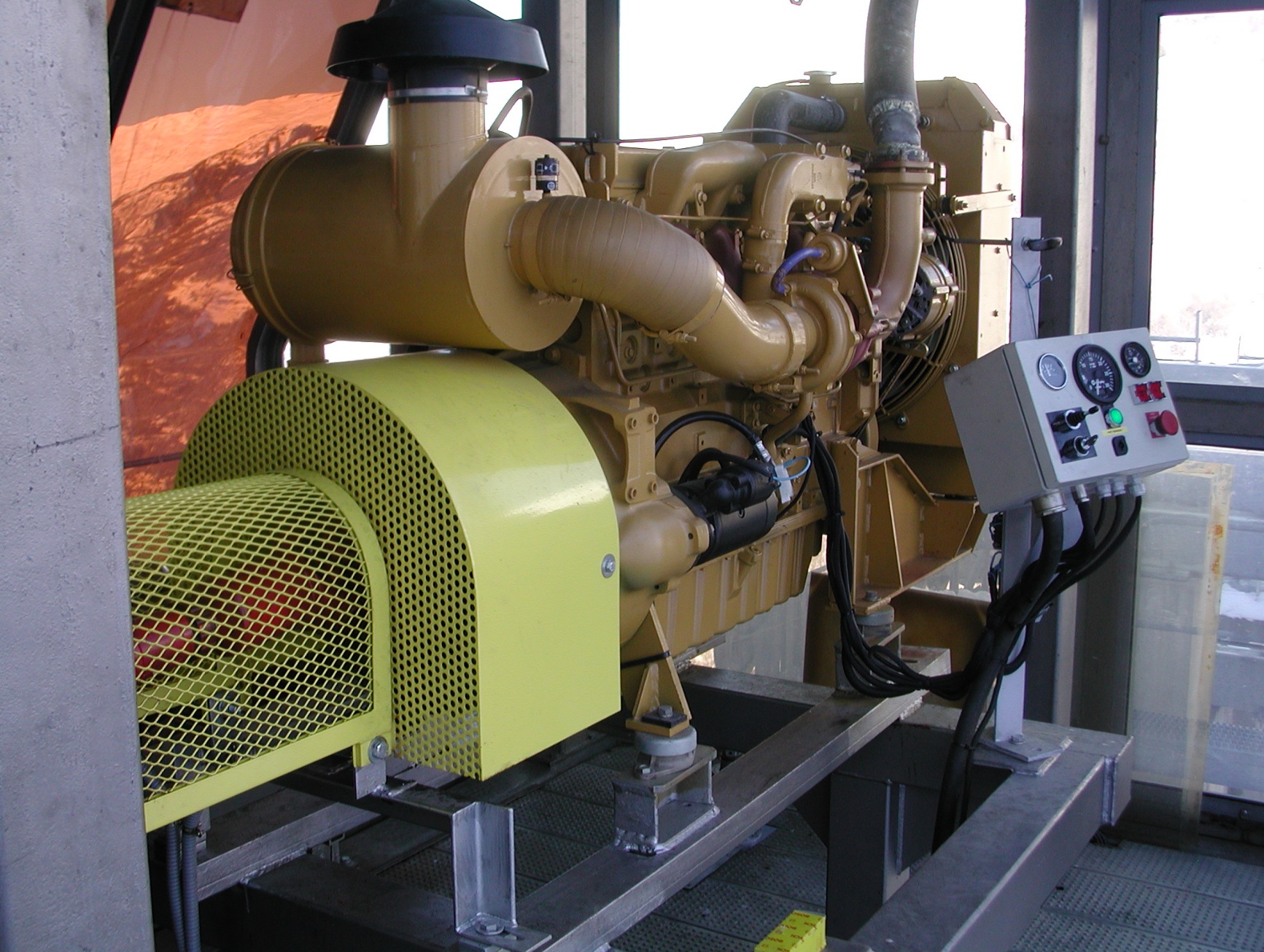 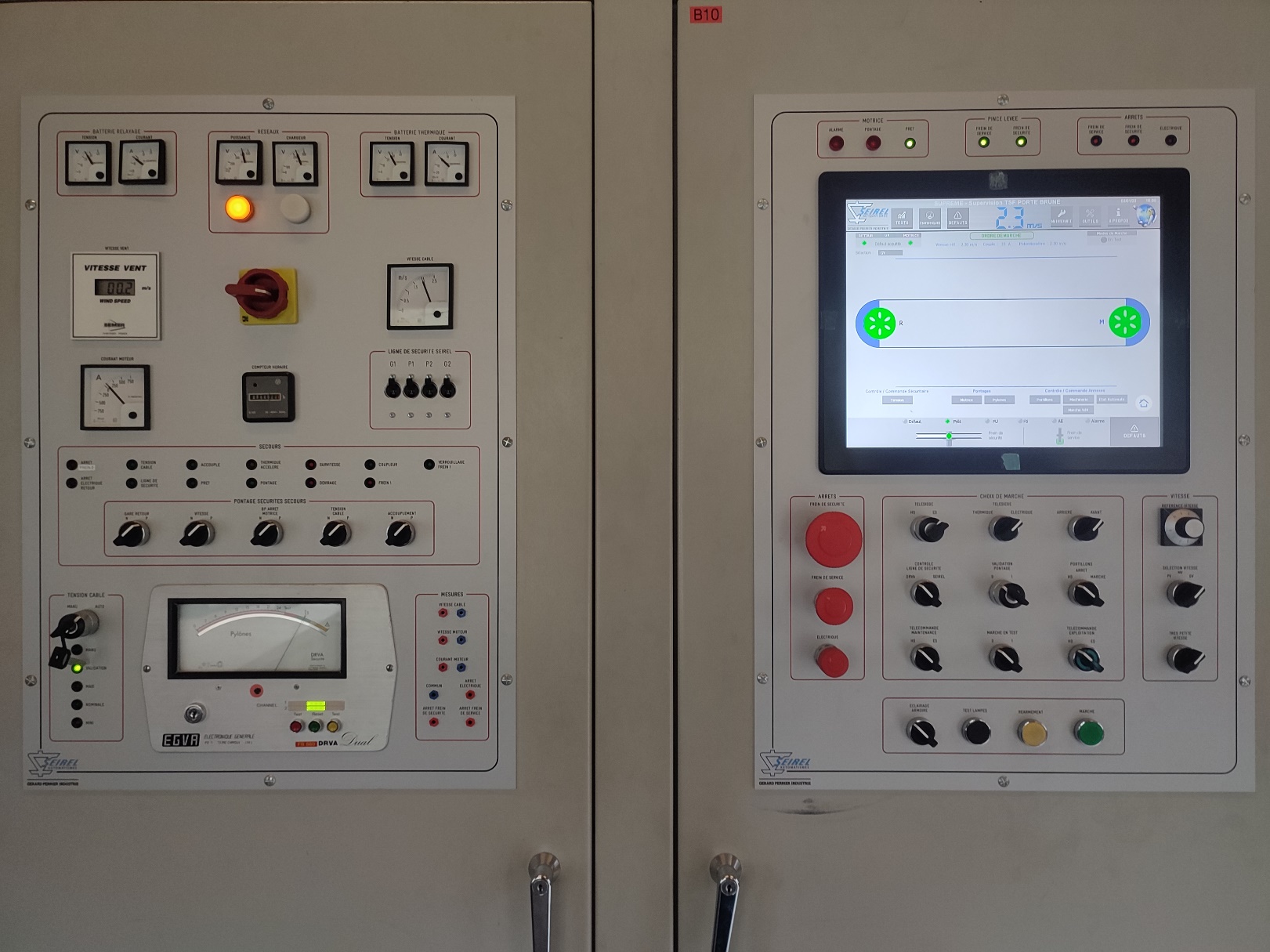 Nous vous mettons à votre disposition l'appareil de Porte Brune ainsi qu’une vigie, deux radios de liaison, les documents d’exploitation de l’installation (RE), la procédure de marche dégradée de l'installation.Compléter le nom des éléments manquant sur le schéma page suivante : Analyser l'arrêt : Prévenir son chef d'exploitation et la vigieCondamner l'accès des usagers et informer la file d'attenteFaire chauffer le moteur thermiquePasser en marche secours accoupler le moteur de secours et réarmer relever le frein d'urgence (frein de poulie) redémarrer le moteur thermiqueRelever le frein de service et faire rouler l'installationRendre compte et faire le bilan de l'intervention1/ Mise en œuvre de la marche dégradée (durée : 30 min) Consigne :          Le candidat doit réaliser la marche dégradée de l’installation, en expliquant ce qu’il fait et pourquoi il le fait. Conditions d’examen : Installation alimentation électrique coupé, le jury s’assure que le candidat est capable de mettre en œuvre la marche secours en utilisant le mode opératoire mis à sa disposition. Le jury doit tenir compte du niveau de détail du mode opératoire dans leur évaluation. Ils peuvent aider le candidat à sa demande et selon ses recommandations si la manœuvre demande l’intervention ponctuelle d’une seconde personne. Le candidat doit montrer sa capacité à gérer les différentes étapes décrites ci-dessous dans le délai imparti, qui pourra être légèrement allongé en cas de difficulté avérée :1/ Mise en œuvre de la marche dégradée (durée : 30 min) Consigne :          Le candidat doit réaliser la marche dégradée de l’installation, en expliquant ce qu’il fait et pourquoi il le fait. Conditions d’examen : Installation alimentation électrique coupé, le jury s’assure que le candidat est capable de mettre en œuvre la marche secours en utilisant le mode opératoire mis à sa disposition. Le jury doit tenir compte du niveau de détail du mode opératoire dans leur évaluation. Ils peuvent aider le candidat à sa demande et selon ses recommandations si la manœuvre demande l’intervention ponctuelle d’une seconde personne. Le candidat doit montrer sa capacité à gérer les différentes étapes décrites ci-dessous dans le délai imparti, qui pourra être légèrement allongé en cas de difficulté avérée :1/ Mise en œuvre de la marche dégradée (durée : 30 min) Consigne :          Le candidat doit réaliser la marche dégradée de l’installation, en expliquant ce qu’il fait et pourquoi il le fait. Conditions d’examen : Installation alimentation électrique coupé, le jury s’assure que le candidat est capable de mettre en œuvre la marche secours en utilisant le mode opératoire mis à sa disposition. Le jury doit tenir compte du niveau de détail du mode opératoire dans leur évaluation. Ils peuvent aider le candidat à sa demande et selon ses recommandations si la manœuvre demande l’intervention ponctuelle d’une seconde personne. Le candidat doit montrer sa capacité à gérer les différentes étapes décrites ci-dessous dans le délai imparti, qui pourra être légèrement allongé en cas de difficulté avérée :1/ Mise en œuvre de la marche dégradée (durée : 30 min) Consigne :          Le candidat doit réaliser la marche dégradée de l’installation, en expliquant ce qu’il fait et pourquoi il le fait. Conditions d’examen : Installation alimentation électrique coupé, le jury s’assure que le candidat est capable de mettre en œuvre la marche secours en utilisant le mode opératoire mis à sa disposition. Le jury doit tenir compte du niveau de détail du mode opératoire dans leur évaluation. Ils peuvent aider le candidat à sa demande et selon ses recommandations si la manœuvre demande l’intervention ponctuelle d’une seconde personne. Le candidat doit montrer sa capacité à gérer les différentes étapes décrites ci-dessous dans le délai imparti, qui pourra être légèrement allongé en cas de difficulté avérée :1/ Mise en œuvre de la marche dégradée (durée : 30 min) Consigne :          Le candidat doit réaliser la marche dégradée de l’installation, en expliquant ce qu’il fait et pourquoi il le fait. Conditions d’examen : Installation alimentation électrique coupé, le jury s’assure que le candidat est capable de mettre en œuvre la marche secours en utilisant le mode opératoire mis à sa disposition. Le jury doit tenir compte du niveau de détail du mode opératoire dans leur évaluation. Ils peuvent aider le candidat à sa demande et selon ses recommandations si la manœuvre demande l’intervention ponctuelle d’une seconde personne. Le candidat doit montrer sa capacité à gérer les différentes étapes décrites ci-dessous dans le délai imparti, qui pourra être légèrement allongé en cas de difficulté avérée :1/ Mise en œuvre de la marche dégradée (durée : 30 min) Consigne :          Le candidat doit réaliser la marche dégradée de l’installation, en expliquant ce qu’il fait et pourquoi il le fait. Conditions d’examen : Installation alimentation électrique coupé, le jury s’assure que le candidat est capable de mettre en œuvre la marche secours en utilisant le mode opératoire mis à sa disposition. Le jury doit tenir compte du niveau de détail du mode opératoire dans leur évaluation. Ils peuvent aider le candidat à sa demande et selon ses recommandations si la manœuvre demande l’intervention ponctuelle d’une seconde personne. Le candidat doit montrer sa capacité à gérer les différentes étapes décrites ci-dessous dans le délai imparti, qui pourra être légèrement allongé en cas de difficulté avérée :NOTATIONAcquisPartiellement acquis favorablePartiellement acquis défavorableNon acquisObservationsAnalyser l'arrêtPrévenir son chef d’exploitation et la vigieCondamner l’accès des usagers et informer la file d’attenteFaire chauffer le moteur thermique  Passer en marche secours, accoupler le moteur de secours, réarmerRelever le frein d’urgence (frein de poulie)Redémarrer le moteur thermiqueRelever le frein de service, faire rouler l’installationRendre compte, bilan de l’intervention